XI. BIBLIOGRAFIA RECOMENDADABibliografia BásicaA informar ao aluno no momento do estágio, no referido projeto de extensão.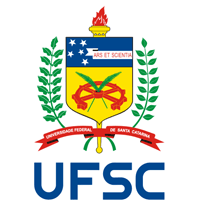 UNIVERSIDADE FEDERAL DE SANTA CATARINACENTRO DE CIÊNCIAS AGRÁRIASDEPARTAMENTO DE AQUICULTURA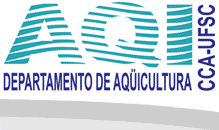 PROGRAMA DE ENSINOPROGRAMA DE ENSINOPROGRAMA DE ENSINOI. IDENTIFICAÇÃO DA DISCIPLINA:I. IDENTIFICAÇÃO DA DISCIPLINA:I. IDENTIFICAÇÃO DA DISCIPLINA:I. IDENTIFICAÇÃO DA DISCIPLINA:I. IDENTIFICAÇÃO DA DISCIPLINA:I. IDENTIFICAÇÃO DA DISCIPLINA:CÓDIGONOME DA DISCIPLINAHORAS/AULASEMANAISHORAS/AULA SEMESTRAISHORAS/AULA SEMESTRAISHORAS/AULA SEMESTRAISCÓDIGONOME DA DISCIPLINAHORAS/AULASEMANAISHORAS/AULA SEMESTRAISTEÓRICASPRÁTICASAQI 5330Prática de Extensão0354846I. HORÁRIOI. HORÁRIOAULAS TEÓRICASAULAS PRÁTICASA critério do orientadorA critério do orientadorII. PROFESSOR(ES)  MINISTRANTE(S)Profa. Dra. Katt Regina Lapa (katt.lapa@ufsc.br)III. PRÉ-REQUISITO(S)III. PRÉ-REQUISITO(S)CÓDIGONOME DA DISCIPLINA-*-IV CURSO PARA O QUAL A DISCIPLINA É OFERECIDAEngenharia da AquiculturaV. EMENTAEstágio supervisionado por um professor para acompanhamento de projeto de Extensão voltado para a Aquicultura.VI. OBJETIVOSObjetivo Geral: Realizar um treinamento supervisionado por um professor para acompanhamento de projeto de extensão voltado para a prática de transferência de tecnologia Aquicultura Objetivos Específicos: 1 – Familiarizar-se sobre as áreas de atuação do Engenheiro de Aquicultura;2 – Conhecer os procedimentos para o desenvolvimento de ações de Engenheiro de Aquicultura;3 – Conviver cientificamente com equipes executoras de projetos de extensão da instituição onde está sendo realizado o estágio.VII. CONTEÚDO PROGRAMÁTICOConteúdo Teórico: Leitura de bibliografia específica da área de treinamento em questão. Elaboração de relatório técnico.Conteúdo Prático: Desenvolvimento de atividades relacionadas ao curso de Engenharia de Aquicultura que tem por objetivo a formação de um profissional capaz de contribuir com o desenvolvimento racional da aquicultura, tanto na implantação de novas tecnologias, como no planejamento e administração dos cultivos de diferentes espécies de peixes, crustáceos, moluscos e plantas, com vivência nos processos produtivos relacionados à Aquicultura. VIII. METODOLOGIA DE ENSINO / DESENVOLVIMENTO DO PROGRAMAO conteúdo será abordado através de leituras, práticas de campo e de laboratório de cultivo.Os projetos de extensão deverão estar devidamente registrados no sistema NOTES da Pró-reitoria de Extensão.IX. METODOLOGIA DE AVALIAÇÃOA avaliação será a média dos relatórios enviados no final do semestre acompanhado da ficha de avaliação assinada pelo professor orientador. Ambos deverão ser encaminhados ao professor desta disciplina 10 dias antes de finalizar o semestre.Este relatório deverá ser elaborado de acordo com os critérios de relatório técnico, devendo estar de acordo com o projeto de extensão registrado no sistema notes, seguindo o padrão de formatação exigido pela Biblioteca Central para trabalhos acadêmicos.X. NOVA AVALIAÇÃONesta disciplina não há nova avaliação (prova de recuperação), segundo a resolução 17/CUn/97 (Regulamento dos Cursos de Graduação da UFSC), no Art. 70 § 2o.